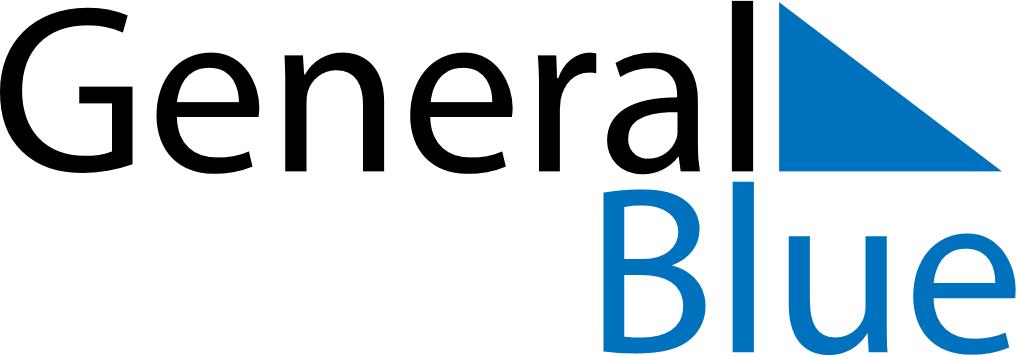 Ukraine 2027 HolidaysUkraine 2027 HolidaysDATENAME OF HOLIDAYJanuary 1, 2027FridayNew YearJanuary 2, 2027SaturdayNew YearJanuary 4, 2027MondayNew Year (substitute day)January 7, 2027ThursdayOrthodox ChristmasMarch 8, 2027MondayInternational Women’s DayMay 1, 2027SaturdayLabour DayMay 2, 2027SundayOrthodox EasterMay 2, 2027SundayLabour DayMay 3, 2027MondayOrthodox EasterMay 3, 2027MondayLabour Day (substitute day)May 4, 2027TuesdayLabour Day (substitute day)May 9, 2027SundayVictory DayMay 10, 2027MondayVictory Day (substitute day)June 20, 2027SundayPentecostJune 21, 2027MondayPentecostJune 28, 2027MondayConstitution DayAugust 24, 2027TuesdayIndependence DayOctober 14, 2027ThursdayDefender of Ukraine Day